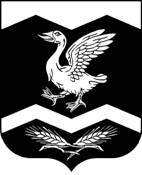 КУРГАНСКАЯ  ОБЛАСТьШАДРИНСКИЙ  РАЙОНАДМИНИСТРАЦИЯ  ОЛЬХОВСКОГО СЕЛЬСОВЕТАРАСПОРЯЖЕНИЕ  от  29.04.2021 г.   №  14-р                с. Ольховка   О выплате разовой премии         В соответствии с поручением Губернатора Курганской области, Положением по     оплате труда работников, осуществляющих  техническое обеспечение деятельности     органов местного самоуправления Администрации Ольховского сельсовета и     Положением об оплате труда служащих Администрации Ольховского сельсовета,     утвержденных постановлениями Администрации Ольховского сельсовета от 10.12.2012     г. № 43, от 29.06.2020 г. № 23, Уставом  Ольховского сельсовета Шадринского района,          РАСПОРЯЖАЮСЬ:Выплатить единовременную премию в размере 1150,00 руб. (с учетом уральского коэффициента) всем работникам муниципального образования по основному месту работы (без учета Главы сельсовета), в том числе с доплатой до МРОТ следующим работникам Администрации Ольховского сельсовета:Контроль за исполнением данного распоряжения оставляю за собой.       Глава  Ольховского сельсовета                                                                    Д.Л.Мезенцев     С распоряжением ознакомлены:    1.__________    ___________________          (подпись)                (расшифровка)    2.__________     ___________________    3.__________     ___________________    4.__________     ___________________    5.__________     ___________________    6.__________     ___________________    7.__________     ___________________    8.__________     ___________________    9.__________     ___________________    10._________     ___________________    11._________     ___________________    12._________     ___________________    13._________     ___________________    14._________     ___________________    15._________     ___________________    16._________     ___________________    17._________     ___________________    18._________     ___________________    19._________     ___________________    20._________     ___________________    21._________     ___________________    22._________     ___________________    23._________     ___________________    24._________     ___________________№ п/пФИОДолжностьСумма (руб.)1.Савина Татьяна ИльиничнаУправляющий делами11502.Жукова Светлана ВладимировнаГлавный специалист по учету и отчетности – главный бухгалтер11503.Вахрушева Татьяна ВасильевнаВедущий специалист по общим вопросам11504.Парфёнова Анастасия Фёдоровна специалист11505Жуков Дмитрий НиколаевичСлесарь-сантехник11506.Обанин Денис Александровичэлектрик11507.Балашов Андрей АндреевичРабочий11508.Добриева Анна ЛеонидовнаУборщица КДО11509.Кузеванова Лейла РафиковнаДиректор МУК «Ольховское КДО»115010Полухина Елена АлександровнаМетодист МУК «Ольховское КДО»115011Букрина Галина Ивановнабиблиотекарь115012Плотников Юрий ВалерьевичМетодист по спорту115013Евдокимова Татьяна Ивановнакульторганизатор115014Комененко Николай КонстантиновичВодитель МПП115015Никулин Сергей ПетровичВодитель МПП115016Бушманов Константин ГеннадьевичВодитель МПП115017Мосеев Сергей ФедоровичВодитель МПП115018Кочин Сергей Александровичкочегар115019Орлов Александр Анатольевичкочегар115020Яндубаев Алексей Петровичкочегар115021Черняев Николай Анатольевичкочегар115022Язовских Владимир Анатольевичкочегар115023Орлов Александр Ивановичкочегар115024Перунов Олег Вячеславовичкочегар1150ИТОГО:27600